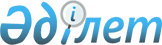 Об утверждении нормы образования и накопления коммунальных отходов в городе Шымкент
					
			Утративший силу
			
			
		
					Решение Шымкентского городского маслихата Южно-Казахстанской области от 28 июня 2017 года № 17/155-6с. Зарегистрировано Департаментом юстиции Южно-Казахстанской области 18 июля 2017 года № 4161. Утратило силу решением маслихата города Шымкент от 12 августа 2022 года № 20/179-VII
      Сноска. Утратило силу решением маслихата города Шымкент от 12.08.2022 № 20/179-VII (вводится в действие по истечении десяти календарных дней после дня его первого официального опубликования).
      В соответствии с подпунктом 1) статьи 19-1 Экологического кодекса Республики Казахстан от 9 января 2007 года, подпунктом 15) пункта 1 статьи 6 Закона Республики Казахстан от 23 января 2001 года "О местном государственном управлении и самоуправлении в Республике Казахстан" и приказом Министра энергетики Республики Казахстан от 25 ноября 2014 года № 145 "Об утверждении Типовых правил расчета норм образования и накопления коммунальных отходов" (зарегистрированного в Реестре государственной регистрации нормативных правовых актов за № 10030) Шымкентский городской маслихат РЕШИЛ:
      1. Утвердить нормы образования и накопления коммунальных отходов в городе Шымкент согласно приложению к настоящему решению.
      2. Настоящее решение вводится в действие по истечении десяти календарных дней после дня его первого официального опубликования. Нормы образования и накопления коммунальных отходов в городе Шымкент
					© 2012. РГП на ПХВ «Институт законодательства и правовой информации Республики Казахстан» Министерства юстиции Республики Казахстан
				
      Председатель сессии

      городского маслихата

Е.Дарменов

      Секретарь городского

      маслихата

Н.Бекназаров
Приложение решению
Шымкентского городского
маслихата от "28" июня 2017
года № 17/155-6с
№
Объект накопления коммунальных отходов
Расчетная единица
Среднегодовые расчетные нормы м3
1
Домовладения благоустроенные инеблагоустроенные
1 житель
1,72,0
2
Общежития, интернаты, детские дома, дома престарелых и. т.п.
1 место
1,2
3
Гостиницы, санатории, дома отдыха
1 место
1,2
4
Детские сады, ясли
1 место
0,24
5
Учреждения, организации, офисы, конторы, сбербанки, отделения связи
1 сотрудник
1,4
6
Поликлиники
1 посещение
0,02
7
Больницы, санатории, прочие лечебно-профилактические учреждения
1 койко-место
1,0
8
Школы и другие учебные заведения
1 учащийся
0,06
9
Рестораны, кафе, учреждения общественного питания
1 посадочное место
1,5
10
Театры, кинотеатры, концертные залы, ночные клубы
1 посадочное место
0,26
11
Музеи, выставки
1 м2 общей площади
--
12
Стадионы, спортивные площадки
1 место по проекту
1,2
13
Спортивные, танцевальные и игровые залы
1 м2 общей площади
1,2
14
Продовольственные магазины
1 м2 торговой площади
1,2
15
Торговля с машин
1 м2 торговое место
1,4
16
Промтоварные магазины, супермаркеты
1 м2 торговой площади
0,8
17
Рынки, торговые павильоны, киоски, лотки
1 м2 торговой площади
0,55
18
Оптовые базы, склады продовольственных товаров
1 м2 общей площади
0,02
19
Оптовые базы, склады промышленных товаров
1 м2 общей площади
0,02
20
Дома быта: обслуживание населения
1 м2 общей площади
--
21
Вокзалы, автовокзалы, аэропорты
1 м2 общей площади
0,59
22
Пляжи
1 м2 общей площади
--
23
Аптеки
1 м2 торговой площади
0,38
24
Автостоянки, автомойки, АЗС, гаражи
1 машино-место
1,4
25
Автомастерские
1 работник
0,85
26
Гаражные кооперативы
на 1 гараж
--
27
Парикмахерские, косметические салоны
1 рабочее место
2,2
28
Прачечные, химчистки, ремонт бытовой техники, швейные ателье
1 м2 общей площади
0,56
29
Мастерские ювелирные, по ремонту обуви, часов
1 м2 общей площади
0,75
30
Мелкий ремонт и услуги (изготовление ключей)
1 рабочее место
0,55
31
Бани, сауны
1 м2 общей площади
1,15
32
Юридические, организующие массовые мероприятия на территории города
1000 участников
--
33
Садоводческие кооперативы
1 участок
--